ГОРОДСКОЙ СОВЕТ   МУНИЦИПАЛЬНОГО ОБРАЗОВАНИЯ« ГОРОДСКОЙ ОКРУГ ГОРОД  НАЗРАНЬ»РЕШЕНИЕ№ 11/41-3	                   от 25 августа  2016 г. О присвоении звания  «Почетный гражданин города Назрань»	На основании Положения  «О присвоении звания «Почетный гражданин г.Назрань», утвержденного от 11 октября 2010 г. № 12/92-1 и ходатайства Главы г. Назрань А.М. Тумгоева, Городской совет муниципального образования «Городской округ город Назрань» решил:	1. Присвоить звание «Почетный гражданин города Назрань» за искреннее  служение ингушскому народу, за многолетний и добросовестный труд, значительный вклад в науку, образование, за высокие достижения в профессиональной деятельности, большой вклад в сохранение национальной самобытности и достоинства народов Российской Федерации, общественно- политическое и социально- экономическое развитие города Назрань следующим гражданам:-Тимурзиеву Баширу Газмагомедовичу – поэту и прозаику, члену Союза писателей России, автору целого ряда значительных литературных трудов;- Богатыреву Бембулату Берсовичу- видному общественному деятелю, депутату Верховного Совета Российской Федерации ( 1990-1993 гг.), кандидату экономических наук, ветерану труда, автору многочисленных литературных и экономических трудов, награжденного орденами «Знак почета», «За заслуги», медалью «70 лет депортации Ингушского народа» и многочисленными правительственными грамотами и благодарностями;-Шадыжеву Борису Магомедовичу – редактору журнала «Научный вестник» Ингушского государственного университета, драматургу и прозаику, члену Союза писателей России и Республики Ингушетия, отличнику Народного просвещения, лауреату конкурса «Лица года -2006», автору серии литературных произведений, награжденного золотой медалью Мирового Артийского комитета, орденом «За заслуги»;-Арапиеву Юсупу Иссаевичу- председателю общественного Совета Ингушского политехнического колледжа, созданного по его инициативе, заслуженному учителю Российской Федерации, награжденного орденами «За заслуги», «Почет и слава», «Рыцарь чести», почетными знаками «За заслуги в развитии профтехобразования СССР», «Директор года», кубком «За вклад в развитие предпринимательства 2011г., и многими медалями и грамотами в области образования, просвещения и науки;-Мержоевой Лидифе Махмедовне- директору Детской художественной школы г. Назрань, заместителю председателя Городского совета, народному художнику Республики Ингушетия, члену регионального союза художников, заслуженному работнику культуры Республики Ингушетия, члену- корреспонденту Международной Академии общественных наук Российской Федерации, академику Международной академии творчества России, кавалеру международного золотого ордена «Сердце отдаю детям», награжденной почетной медалью Героя энциклопедии «Лучшие люди», медалью «Во имя жизни на земле», многочисленными дипломами и грамотами;-Халмурзаеву Хасану Магометовичу- российскому дзюдоисту, заслуженному мастеру спорта России международного класса, Олимпийскому чемпиону  2016 года, чемпиону Европы 2016 г., чемпиону летней Универсиады 2015 г., чемпиону России по дзюдо 2014 г., серебряному призеру юношеских Олимпийских игр 2010г., награжденного медалью «За доблесть в службе».	2. Настоящее Решение опубликовать (обнародовать)  в средствах массовой  информации.  	3. Контроль за исполнением настоящего Решения возложить на заместителя председателя Городского совета Богатырева Ю.Д.Глава  г. Назрань 	   А.М. ТумгоевПредседатель Городского совета                                                                   М.С. Парчиев РЕСПУБЛИКА                                                                             ИНГУШЕТИЯ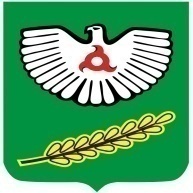                             ГIАЛГIАЙ                	               РЕСПУБЛИКА